Επάγγελμα και χώρος εργασίας... 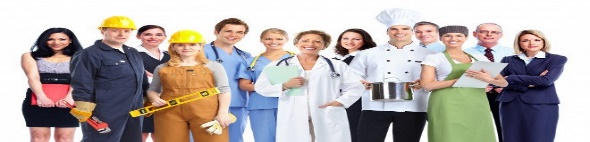 Κάθε επάγγελμα, για να γίνει με τον καλύτερο τρόπο χρειάζεται τον κατάλληλο χώρο και τα ανάλογα εργαλεία. Ο άνθρωπος μπαίνει στο χώρο εργασίας του και πάντα πρέπει να προσέχει τη συμπεριφορά του, αλλά και να ακολουθεί τους κανόνες υγιεινής και ασφάλειας, που απαιτούνται. Ας εξερευνήσουμε παρακάτω τα επαγγέλματα και τους χώρους τους.Α) Γράφω δίπλα σε κάθε επαγγελματία τον τόπο που εργάζεται.1) Δάσκαλος:      ……………………………………….....................................................2) Παθολόγος:  ……………………………………………………………………………………………3) Μάγειρας:    …………………………………………………………………………………………….4) Φούρναρης:  …………………………………………………………………………………………….5) Δικηγόρος: ……………………………………………………………………………………………….6) Βουλευτής: ……………………………………………………………………………………………..7) Ανθοπώλης: ……………………………………………………………………………………………..8) Ψαράς: …………………………………………………………………………………………………....9) Υπάλληλος καθαριότητας: ……………………………………………………………………...10) Ξυλουργός:  …………………………………………………………………………………………….B) Σκέφτομαι και γράφω δίπλα στον τόπο τον επαγγελματία.1) Καφετέρια: ………………………………………………………………………………………………….2)Βιβλιοπωλείο: …………………………………………………………………………………………….3) Δικαστήριο: ....................................................................................................4) Αστυνομικό τμήμα: …………………………………………………………………………………..5)Νοσοκομείο: ………………………………………………………………………………………………Γ) Διαβάζω τον τόπο και σκέφτομαι τι κάνει ο κάθε επαγγελματίας1) Ζαχαροπλαστείο:……………………………………………………………………………....2) Εστιατόριο:…………………………………………………………………………………………3) Μανάβικο:………………………………………………………………………………………….4) Κρεοπωλείο:………………………………………………………………………………………5) Πυροσβεστική:…………………………………………………………………………………..Δ) Σε περίπτωση ανάγκης, ποιους χώρους θα αναζητήσουμε;..........................................................................................................................................................................................................................................Ε) Παρατήρησε τις εικόνες. Αναγνωρίζεις τους χώρους;.............................................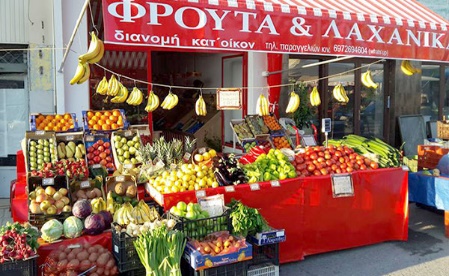 ............................................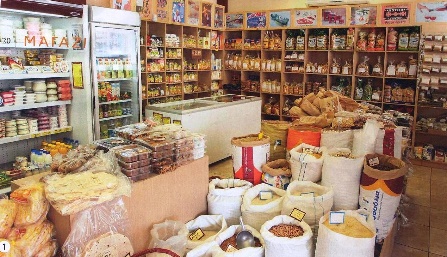 ..............................................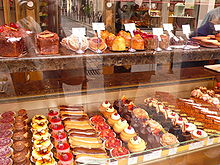 ..............................................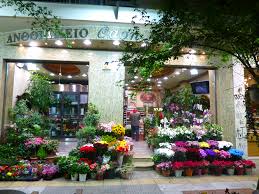 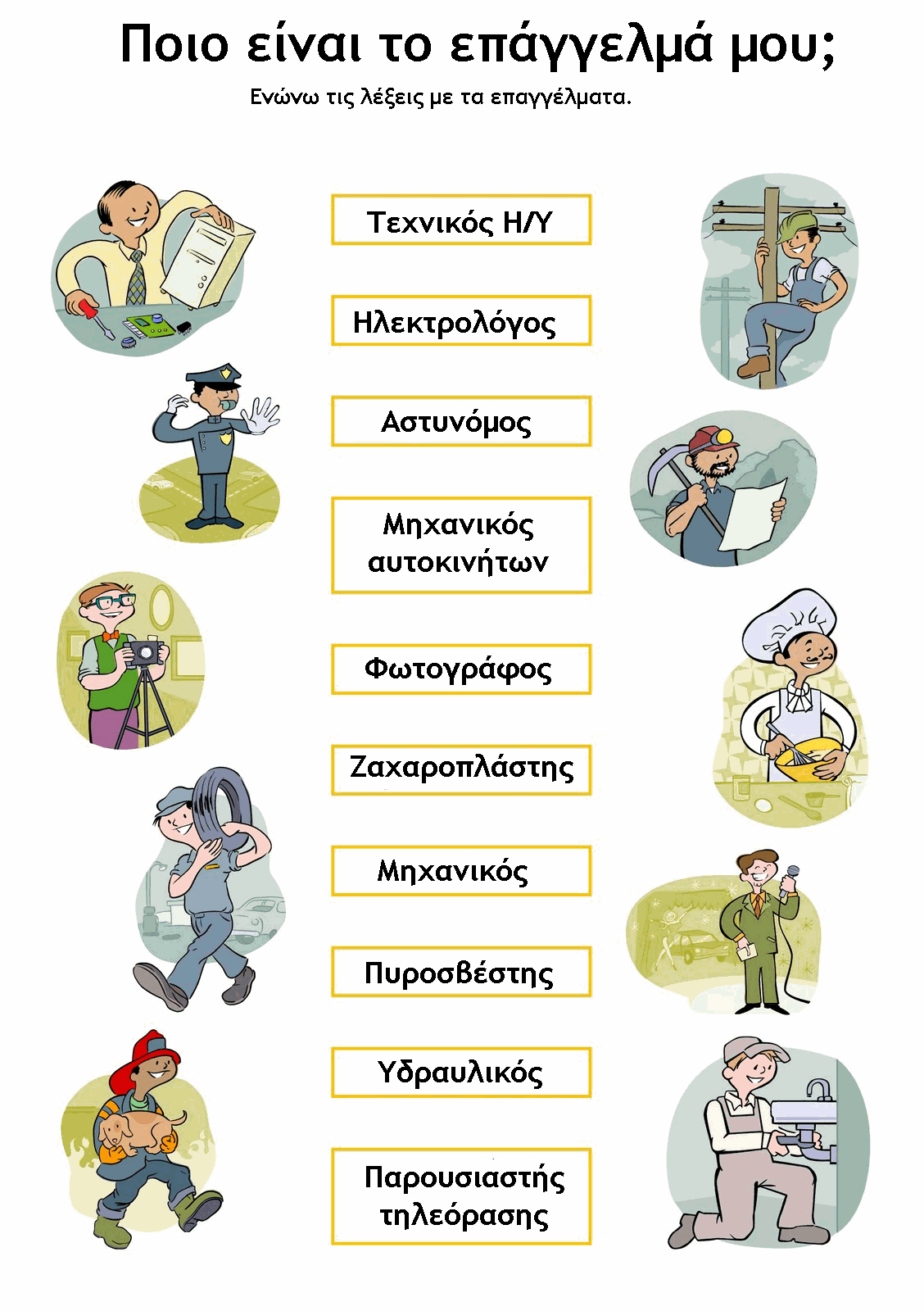 